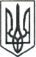 ПРОЄКТ ЛЮБОТИНСЬКА МІСЬКА РАДАХАРКІВСЬКА ОБЛАСТЬВИКОНАВЧИЙ КОМІТЕТРІШЕННЯПро надання статусу дитини, яка постраждала внаслідок воєнних дійта збройних конфліктів _____________________________Керуючись ст.ст. 34, 59 Закону України «Про місцеве самоврядування в Україні»,            ст. 301 Закону України «Про охорону дитинства», п.3 Порядку провадження органами опіки та піклування діяльності пов’язаної із захистом прав дитини, затвердженого постановою Кабінету Міністрів України від 24 вересня 2008 року №866, п.3,5,6,10 Порядку надання статусу дитини, яка постраждала внаслідок воєнних дій та збройних конфліктів, затвердженого постановою Кабінету Міністрів України від 05 квітня 2017 року № 268 (із змінами), розглянувши заяву гр. _________________________,_____________ року народження, щодо надання її доньці, __________________,__________ року народження (свідоцтво про народження серія ______ № ___________ видане відділом державної реєстрації актів цивільного стану по ________________ міського управління юстиції _________), статусу дитини, яка постраждала внаслідок воєнних дій та збройних конфліктів, у зв`язку з тим, що вона зазнала каліцтво в внаслідок проживання в умовах воєнних дій, враховуючи рішення Комісії з питань захисту прав дитини (витяг з протоколу від _________ №_________), висновок оцінки потреб сім’ї Люботинського міського центру соціальних служб для сім’ї дітей та молоді № К_____ від ________, виписку КНП ХОР «Обласної дитячої клінічної лікарні» із медичної  карти амбулаторного (стаціонарного) хворого, _________, №_____ від _______, медичний висновок №________ про дитину з інвалідністю віком до 18 років від _________ р., виконавчий комітет Люботинської міської ради Харківської області В И Р І Ш И В :1. Надати статус дитини, яка постраждала внаслідок воєнних дій та збройних конфліктів, __________________,__________ року народження, що проживає за адресою: ___________________________ Харківський район, Харківська область, яка зазнала каліцтва, в результаті збройної агресії Російської Федерації проти України, відповідно до пп.1 п.3 Порядку надання статусу дитини, яка постраждала внаслідок воєнних дій та збройних конфліктів, затвердженого постановою Кабінету Міністрів України № 268 від 05 квітня 2017 року. 2. Контроль за виконанням рішення покласти на заступника міського голови з питань діяльності виконавчих органів влади Вячеслава РУБАНА. Міський голова								Леонід ЛАЗУРЕНКО ______________  2024 року№__________ 